Parallel Computing
CM30225Russell Bradford2023/241. ClassificationsVectorsIn a vector processor, the bottleneck to the shared memory still needs thinking aboutFor reads: as the cores are all doing the same thing, if one requests a global shared value from a fixed shared memory location, then all of them are doing the sameSo the memory system puts that single value on the bus and all the cores read it: no bottleneckSometimes called a broadcast2. ClassificationsVectors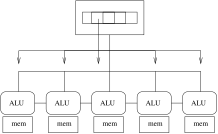 One read goes to all cores3. ClassificationsVectorsHowever, as is often the case, it can be that each core wants a value from a different part of global memory. E.g., core  wants the th element from a array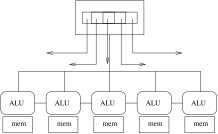 Reading a vector of values4. ClassificationsVectorsIn this case, it takes careful management, both by the hardware and by the programmer, to ensure the transfers use the shared memory bus efficientlyThe case of sending the sending the  item to the th core is often optimised by the hardware using coalescenceUsing a wide bus (e.g., 512 bits) a single read operation can fetch multiple data (e.g., 16 integers) and put them all on the bus simultaneouslyEach core reads the value it wantsThe next 16 values are sent in the next transfer; and so on5. ClassificationsVectors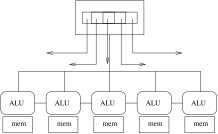 A single fat read goes to multiple cores6. ClassificationsVectorsHowever, it needs data accesses in the program to be of certain patterns for this to work, e.g., linear access to an arrayThe kinds of access pattern allowed for coalescence are dependent on what the hardware supports, but are generally picking some subset of a contiguous chunk of the shared memoryOtherwise, the reads cannot be coalesced and might require many (e.g., 16) individual reads: much slowerE.g., proc  wants value  from the array7. ClassificationsVectors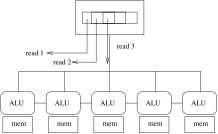 Awkward distribution done in multiple reads8. ClassificationsVectorsSimilarly for writes: e.g., core  writing a value to the th slot in an array could be coalescedMultiple writes to a single location make no sense and are often disallowed by the systemExercise Consider the case of indirecting through a pointer to global memory (a) when each core points to the same location and (b) when each core points to a different location in the global memoryExercise Consider the case of indirecting through a pointer to local memory (a) when it’s pointing to the same location on all cores and (b) when it’s pointing to a different location on each core9. ClassificationsVectorsOften there is fast direct communications between neighbouring CPUs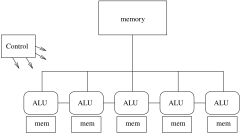 Neighbour connectionsThis allows data to shuffle up and down the vector very quickly: many problems (e.g., differential equations solving) work on data and neighbour data in this way10. ClassificationsArraysClearly, vector processors are SIMD and not suitable for MIMD or even SPMDVector processors appeared early in parallel computing as they are relatively easy to build: ALUs are relatively easy to build and replicate, while control units are complex and hard11. ClassificationsArraysAn extension of the idea was the array processor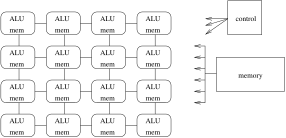 Array processor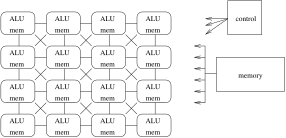 Array with diagonal connections12. ClassificationsArraysThe CPUs are in SIMD lockstep as before, but now in an arrayFast connections in two or more directionsThis fits well with 2 dimensional differential equation problemsMore expensive than vector processors and much less common13. ClassificationsArraysEarly array processors were very simple, but they became bigger as technology advancedDAP: ICL Distributed Array Processor
CM: Connection Machine (pretty lights)
MPP: Goodyear Massively Parallel Processor14. ClassificationsArraysDespite being very wimpy processors, this was made up by having so many of themTheir throughput (results achieved per second) is quite respectableThey work very well for certain kinds of problem (e.g., weather forecasting), but are not suited to many other kinds of problemsVector/array processing processors are important due to their influence on the design of GPUs15. ClassificationsArraysShared, distributed and vector processors are the three major architectures used todayBut others have been tried, with varying levels of success16. ClassificationsPipelines, Systolic ArraysSimilar looking to vector processors, but actually quite different, are systolic arraysThese generalise CPU instruction pipelines to processes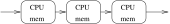 Process pipelineThe CPUs are independent (MIMD/MPMD), each performing one step in the transformation of the input dataMore often found in hardware to solve specific problems; not often found as a generic machineExercise Could this be classified MISD?17. ClassificationsPipelines, Systolic ArraysFor example, a graphics card might want to do clipping of polygons, then colouring, then shadingEach step separate, but compute intensiveJust as pipelining instructions in a processor allows instructions to be processed faster, pipelining these kinds of computations allows pixels to be computed fasterUsed in graphics coprocessors as another form of parallelismPart of the reason why digital TV is delayed relative to realtime is that the encoding of the picture goes through a big pipeline before it is transmitted: there is an inherent latency in pipelines18. ClassificationsPipelines, Systolic ArraysSystolic arrays are the obvious extension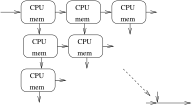 Systolic arraybut it is unclear if these were ever built19. ClassificationsExtensions of von NeumannSo why do all these varieties of parallel architecture exist?There is essentially just one way uniprocessor machines are built: the von Neumann modelIs there a model that encapsulates multiprocessors in the same way?There are many contenders, but no obvious winner20. ClassificationsExtensions of von NeumannWe have the original von Neumann 5 box model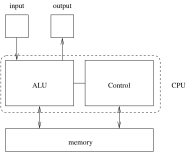 von Neumann 5 box model21. ClassificationsExtensions of von NeumannShared memory MIMD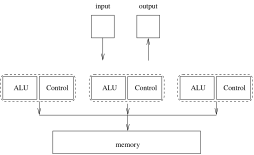 Shared memory box model22. ClassificationsExtensions of von NeumannDistributed memory MIMD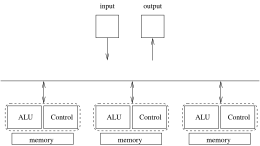 Distributed memory box model23. ClassificationsExtensions of von NeumannVector processor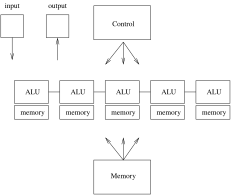 Vector processor memory box model24. ClassificationsExtensions of von NeumannPerhaps there just isn’t a single extension of von Neumann that is suitable as a one-size-fits-all solutionOr perhaps we just haven’t thought of it yet?25. ClassificationsExtensions of von NeumannThere are several theoretical models whose aim is to guide the design of parallel algorithms and allow the analysis of themAs with von Neumann, the idea is that youwrite your program in accordance with the modelthe model maps well onto all kinds of real hardwaretherefore your program maps well onto all kinds of real hardware26. ClassificationsExtensions of von NeumannFirstly: PRAMThe Parallel Random Access Machine model idealises a parallel computer as shared memory MIMD, concentrating on the memory bottleneckYou have a choice of how memory can be accessed:Exclusive Read Exclusive Write (EREW). Each memory location can only be read or written by one processor at a time. The simplest architectureConcurrent Read Exclusive Write (CREW). Each memory location can be read by many processors simultaneously, but written by just  one processor at a time (c.f. global memory in a vector processor)27. ClassificationsExtensions of von NeumannConcurrent Read Concurrent Write (CRCW). Each memory location can be read or written by many processors simultaneously. Not a realistic modelExclusive Read Concurrent Write (ERCW). The fourth combination, never used.28. ClassificationsExtensions of von NeumannPRAMs make many further simplifying assumptions, including:Memory is symmetric: every location is accessed at the same speed. Decreasingly realisticThere are an unlimited number of processors: there’s always another processor if you need it. Seems unrealistic, but not so bad as you think as most programs are unable to make use of the hardware that we currently haveMemory is unlimited. This assumption is also often made in analysis of uniprocessor algorithms29. ClassificationsExtensions of von NeumannIn the early days of Computer Science, there were many clever algorithms invented to deal with the lack of available memoryAnd, to some extent, memory is still limited in some modern architectures that have very large numbers of CPUs so proportionally each has only a small share of memoryAnd people want to run programs on datasets of ever-increasing size30. ClassificationsExtensions of von NeumannSo you analyse your program, counting numbers of memory accesses it makes (according to which of EREW/CREW/CRCW you have chosen) and this gives you a measure of the time your program will take to runThis is primarily a MIMD model, but you can analyse SIMD using itIt totally ignores important realities like NUMA and other overheads, such as communication time in a distributed memory systemBut it gives you a rough idea and it is extensively used in analysis of parallel algorithms: we’ll have some examples later31. ClassificationsExtensions of von NeumannNext: BSPThe Bulk Synchronous Parallel modelThis model takes communication time into accountIt assumes processors with local memory communicating over a networkGood for distributed, but can be used for shared memory where you just have smaller communication costs32. ClassificationsExtensions of von NeumannA computation is modelled as a sequence of superstepseach processor does some computation (MIMD, but could be SIMD)each processor does some communicationeach processor waits at a global barrier until everybody has finished their communications. This is the “bulk synchronous” partrepeat33. ClassificationsExtensions of von Neumann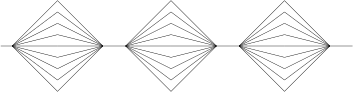 BSP supersteps34. ClassificationsExtensions of von NeumannProcessing is simplified in this way to give us a chance of being able to make an analysisFortunately, many real computations are not too far from this shapeMore realistic than PRAMs, but harder work to get analyses out of itBut those analyses tend to be a better match to realistic hardware35. ClassificationsExtensions of von NeumannAnd so on for many other models, some practical, some notFor example, parallel Turing machines and Communicating Sequential Processes (CSP) amongst others. Both better at describing the nature and limitations of parallel programs than for investigating how well they workBut the fact remains that there is not one simple theoretical model that works well for all kinds of parallel processingThis might be the source of the confusion in parallel hardware, but we have to live with it36. AnalysisSo we need to look at how to analyse parallel algorithmsAnalysis of parallel algorithms is like analysis of sequential algorithms, just more complicatedLater we shall see statements like “this takes time  using  processors”But we shall start with a few simple measures that we can use to indicate how well our parallel algorithms are workingThey are quite crude, but effective37. AnalysisSpeedupThey mostly measure the parallel algorithm in comparison with a corresponding sequential algorithmOr a parallel implementation with a corresponding sequential implementation: by timing actual running codeWe have seen that having  processors won’t necessarily make our program run  times as fastThe speedup using  processors isIdeally we’d like , but this never happens38. AnalysisSpeedupUsually  is much smaller than  for several reasonsFirstly, there is communications overheads between processorsThis might be fairly small for shared memory, or large for distributed memory, but it is presentTime spent communicating is time not spent computing39. AnalysisSpeedupSo more communications (data movement) will tend to lead to smaller speedupsFor example, speedups on distributed memory machines can be reduced as the cost of communications is quite highBut speedups can improve for a larger computation where the  relative cost of communications dropsRemember clusters are used for large problems where the emphasis is on size, not speed40. AnalysisSlowdownIn really bad cases, , i.e., our parallel program goes  slower than our sequential program even though we’ve thrown all this expensive hardware at it!This is more common than we’d likeCPU#CPUsmem/CPUDAP19791 bit4k4k bitsCM19831 bit64kfew kBMPP19831 bit16k1 kBMasPar19904 bit16k16kBMasParII199232 bit64k64kB